Сообщение о возможном установлении публичного сервитута          В соответствии со ст. 39.42 Земельного кодекса Российской Федерации администрация Окуловского муниципального района информирует правообладателей земельных участков о возможном установлении публичного сервитута по ходатайству Публичного акционерного общества «Россети Северо-Запад» сроком на 49 лет с целью эксплуатации существующего инженерного сооружения «ВЛИ-0,4 кВ от опоры №34 ВЛ-0,4 кВ Л-1 КТП-10/0,4 кВ «Горнешно» общей площадью 83 кв.м., в том числе:- на часть земель, государственная собственность на которые не разграничена, в кадастровом квартале 53:12:1514001, местоположение: Новгородская область, Окуловский район, Турбинное сельское поселение, д.Горнешно, площадью 35 кв.м.;- на часть земельного участка с кадастровым номером 53:12:1514001:38, расположенного по адресу: Новгородская область, Окуловский муниципальный район, Турбинное сельское поселение, д. Горнешно, ул. Барская Яма, дом 12, площадью 47 кв.м.;- на часть земельного участка с кадастровым номером 53:12:1514001:409, расположенного по адресу: Новгородская область, Окуловский муниципальный район, Турбинное сельское поселение, деревня Горнешно, улица Барская Яма, земельный участок 14, площадью 1 кв.м.Графическое описание местоположения границ публичного сервитута:Публичный сервитут для эксплуатации существующего инженерного сооружения – «ВЛИ-0,4 кВ от опоры №34 ВЛ-0,4 кВ Л-1 КТП-10/0,4 кВ «Горнешно», расположенный по адресу: Новгородская обл., Окуловский р-н, Горнешно д.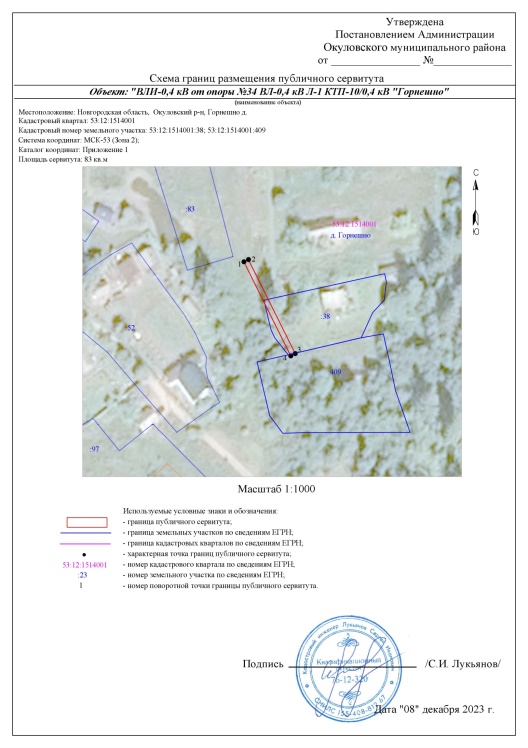 Заинтересованные лица в течение пятнадцати дней со дня опубликования настоящего сообщения могут ознакомиться с поступившим ходатайством об установлении публичного сервитута и прилагаемым к нему описанием местоположения границ публичного сервитута по адресу: в Администрацию Окуловского муниципального района по адресу: Новгородская область, Окуловский район, г.Окуловка, ул.Кирова, д.6, каб.23, контактный телефон (81657) 21-400, по рабочим дням с 08.00 до 17.00, перерыв на обед с 13.00 до 14.00.Правообладатели земельных участков, в отношении которых испрашивается публичный сервитут, если их права (обременения права) не зарегистрированы в Едином государственном реестре недвижимости, могут обратиться с заявлением об учете их прав на земельные участки с приложением копий документов, подтверждающих эти права в Администрацию Окуловского муниципального района в рабочие дни с 8.00 до 13.00 и с 14.00 до 17.00 ч., по адресу: Российская Федерация, Новгородская область, Окуловский район, г.Окуловка, ул.Кирова, д.6, контактный телефон (81657) 21-400. Последний день подачи заявления 25 января 2024 года.